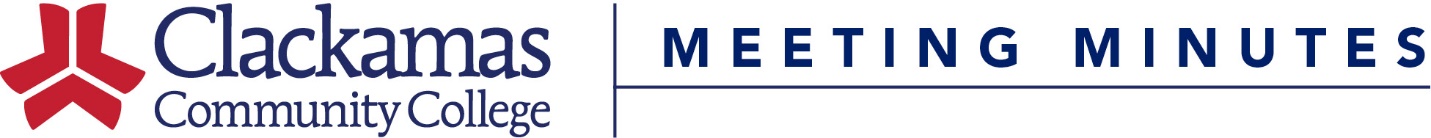 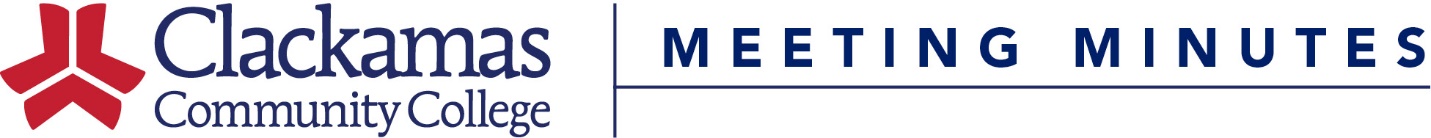 Departments, the Curriculum Office, and Curriculum Committee can use this checklist to ensure a smooth path for creating programs.  Steps are listed in order.Department  Discuss need and impact of a new program with Division Dean \Determine program content with Division Dean and Advisory Committee (if applicable) \Submit new program in Program Management SystemCurriculum Office Work with Department to assess impact of new program (for example, do any courses need to be created?) Request and receive Division Dean approvalCurriculum Committee Review and approve